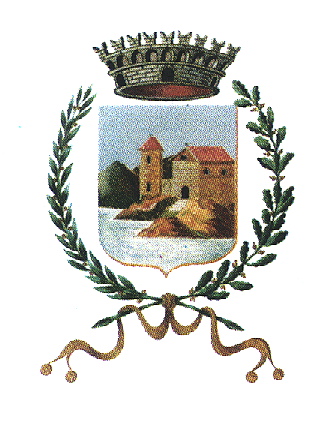 Al Sindaco del Comune di IspraOggetto: Istanza per l’iscrizione dei cittadini appartenenti ad uno Stato dell’unione Europea nella lista elettorale aggiunta per le ELEZIONI AMMINISTRATIVELa/Il sottoscritta/o ____________________________________________________________ nato/a___________________________il _____________ cittadino/a ____________dello Stato di __________________________________-ai sensi e per gli effetti di cui all’art. 1 del D.Lgs. 12 aprile 1996, n. 197, attuativo della Direttiva 94/80/CEE concernente le modalità di esercizio del diritto di voto e di eleggibilità dei cittadini dell’Unione Europea alla elezione diretta del Sindaco e del Consiglio Comunale;Chiededi essere iscritto/a nella lista elettorale aggiunta, istituita presso codesto Comune.A tale fine dichiara, consapevole delle sanzioni penali previste per il caso di dichiarazione mendace, così come stabilito dall’art. 76 del D.P.R. 28 dicembre 2000, n. 445, ed ai sensi degli art. 46 e 47 del D.P.R. 28 dicembre 2000, n. 445:di essere cittadino_____________________________di avere la /di avere avuto l’ultima residenza nello Stato di origine al seguente indirizzo – città _____________________via _________________________nb) di essere residente nel Comune di ISPRA, Via ___________________________n._____c) di possedere la capacità elettorale nel proprio Stato di origine e che non vi è a suo carico alcun provvedimento giudiziario penale o civile  che comporti, per lo Stato Italiano o per quello di origine  la perdita dell’elettorato attivo. Ai sensi del D.Lgs. 196/2003 come modificato dal Decreto Legislativo 10 agosto 2018, n. 101 e dell’art. 13 del Regolamento UE n. 2016/679, recante disposizioni a tutela delle persone e di altri soggetti rispetto al trattamento dei dati personali, La informiamo che i dati da Lei forniti formeranno oggetto di trattamento nel rispetto della normativa sopra richiamata e degli obblighi di riservatezza. Ispra, il________________________                                                     Firma (1)__________________________________________La firma va apposta davanti al dipendente comunale che riceve l’istanza. In alternativa, l’istanza può anche essere spedita o presentata da altra persona, nel qual caso il richiedente, dopo averla firmata, allegherà una copia non autenticata di un proprio documento d’identità in corso di validità. Ufficio elettorale – Via Milite Ignoto n. 31, 21027 ISPRA (VA) – mail : anagrafe@comune.ispra.va.it   pec: demografici.ispra@pec.it – protocollo.ispra@pec.it tel 0332 7833400 -7833450-7833451